Your first 6 months as a DESCPlan to do… Meet with District Commissioner for general welcome and overview of Induction PlanMeet with Training Adviser and complete Personal Learning Plan Meet with your buddy/mentorComplete ‘Getting Started’ training modulesExplore the DESC Induction support materialsVisit your Units and get to know leaders and other adults involved. Host your first Explorer leadership meeting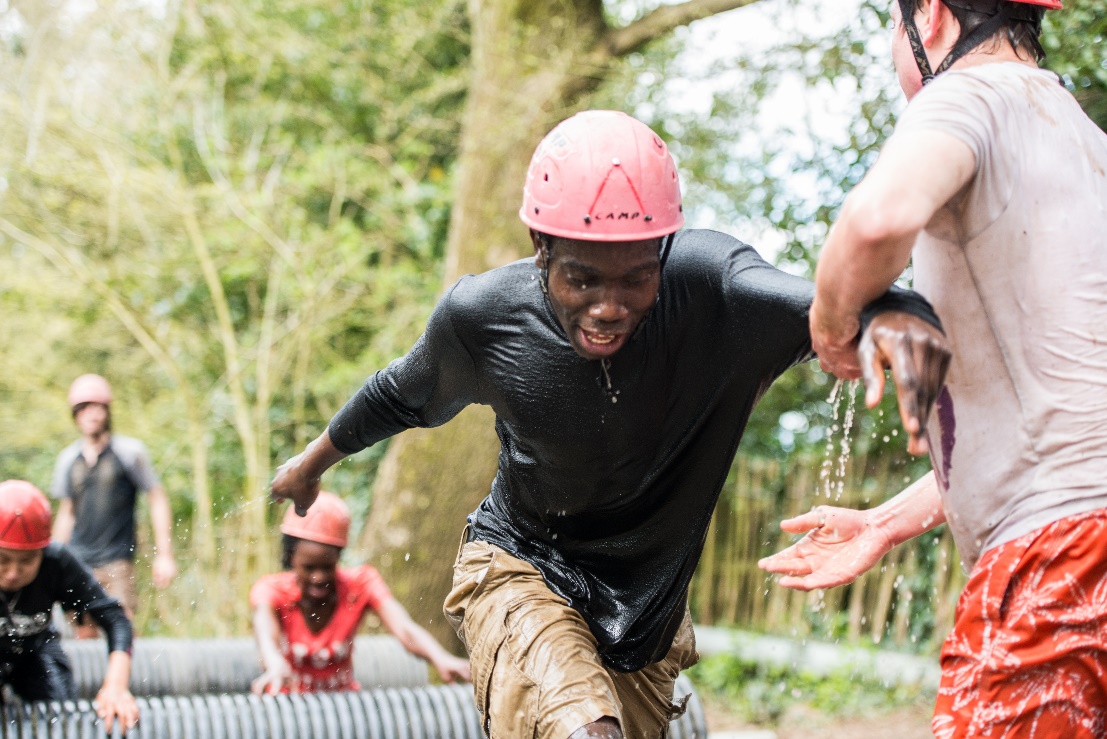 Meet Group Chair and attend a District Trustee Board meetingReview the Group team and identify missing roles/unallocated tasks Attend District Management Team meeting Create an Explorer Development Plan Engage the Explorers with the wider communityConsider joining the Managers and Trustees in UK Scouts Facebook groupDESC Annual Planner   Key events to consider…                                                              Key: Unit (Black)   County/District (Blue)   National/HQ (Purple)Spring TermExplorer leadership team meetingDistrict Trustees’ meetingVisit your Units Attend District Management Team meetingJan 31st – Census figures to District Feb 22nd – Founder’s Day April – Local St George’s Day celebrationsSummer TermExplorer leadership team meetingDistrict Trustees’ meetingVisit your Units Attend District Management Team meetingMay – Jamboree on The TrailJune - Local community eventJuly – Explorer camp/event and AGMAutumn TermExplorer leadership team meetingDistrict Trustees’ meetingVisit your Units Attend District Management Team meetingSep - Gilwell Reunion and National AGMOct - Prepare Units for census Nov – Attend local Remembrance Sunday Dec - Local community eventJanMaySepFebJunOctMarJulNovAprAugDec